●人参サラダ（ごま）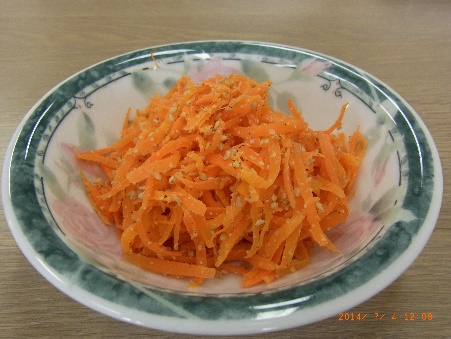 材料人参		　　　　1本すりごま		適量いりごま	　　　　適量作り方人参1本をしりしりーして、耐熱容器に入れて軽くフタをのせる。レンジで3分チンする。　（＊細めのしりしりーなら生でも食べられます。）２．すりごま、いりごまと和える。●パプリカとオクラの塩昆布和え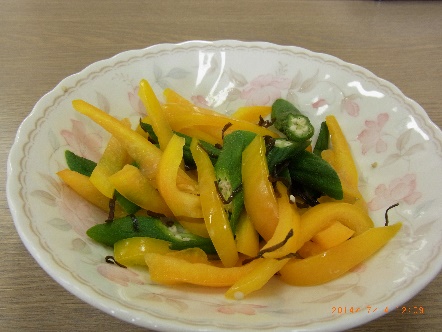 材料パプリカ　　　　　　　　1個オクラ　		10本塩昆布　	　　　　ひとつまみ作り方オクラは茎を切りガクをむき取る。耐熱容器に入れて軽くフタをのせ、レンジで3分チン。半分に切る。荒く細切りにしたパプリカと2．と塩昆布を和える。●小松菜の煮びたし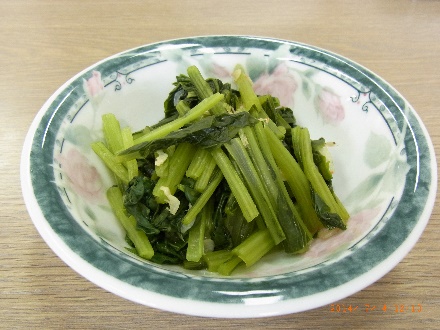 材料小松菜		　　　　1袋桜エビ　　		ひとつまみ白だし　	　　　　大さじ1／2水　　　　　　　　　100㏄作り方小松菜を食べやすい長さに切る。鍋に小松菜・桜エビ・Aを入れて味が染み込むように煮びたしにする。